2023 елга Мамадыш муниципаль районында  торак урынны карап тоткан өчен түләү күләмен үзгәртү буенча карар кабул итмәгән торак урыннар милекчеләре өчен  торак бинаны карап тоту өчен түләү күләмен үзгәртүнең иң чик индексын билгеләү турындаРоссия Федерациясе Торак кодексының 158 статьясының 4 өлеше нигезендә, Россия Төзелеш министрлыгының "Торак урын милекчеләре өчен торак урынны карап тоткан өчен түләү күләмен билгеләү буенча күпфатирлы йорт белән идарә итү ысулын сайлау турында карар кабул итмәгән, торак урынны карап тоткан өчен түләү күләмен билгеләү турында, шулай ук мондый түләүнең иң чик индексларын билгеләү тәртибен билгеләү буенча методик тәкъдимнәрне раслау турында" 2018елның 6 апрелендәге 213/пр номерлы боерыгы белән расланган карары нигезендә, Татарстан Республикасы Мамадыш муниципаль район Башкарма комитеты  КАРАР БИРӘ: 	1.2023 елның 1 гыйнварыннан 2023 елның 31 декабренә кадәрге чорда күпфатирлы йорт белән идарә итү ысулын сайлау турында Карар кабул итмәгән торак урыннары хуҗалары өчен торак урынын тоту өчен түләү күләмен үзгәртүнең чик индексын билгеләргә, Мамадыш муниципаль районы буенча торак урынын тоту өчен түләү күләмен 6 процент күләмендә билгеләү турында Карар кабул итәргә.	 2. Әлеге карарны Татарстан Республикасы хокукый мәгълүматының рәсми порталында http://mamadysh.tatarstan.ru/   адресы буенча бастырып чыгарырга һәм Мамадыш муниципаль районының рәсми сайтында урнаштыру юлы белән халыкка җиткерергә.	3.Әлеге карар рәсми рәвештә басылып чыккач үз көченә керә һәм 2023 елның 1 гыйнварыннан барлыкка килгән хокук мөнәсәбәтләренә кагыла. Әлеге карарның үтәлешен контрольдә тотуны үз җаваплылыгымда калдырам. Җитәкче   вазифаларын  башкаручы           			    	   Р.М.НикифоровИСПОЛНИТЕЛЬНЫЙ КОМИТЕТ МАМАДЫШСКОГО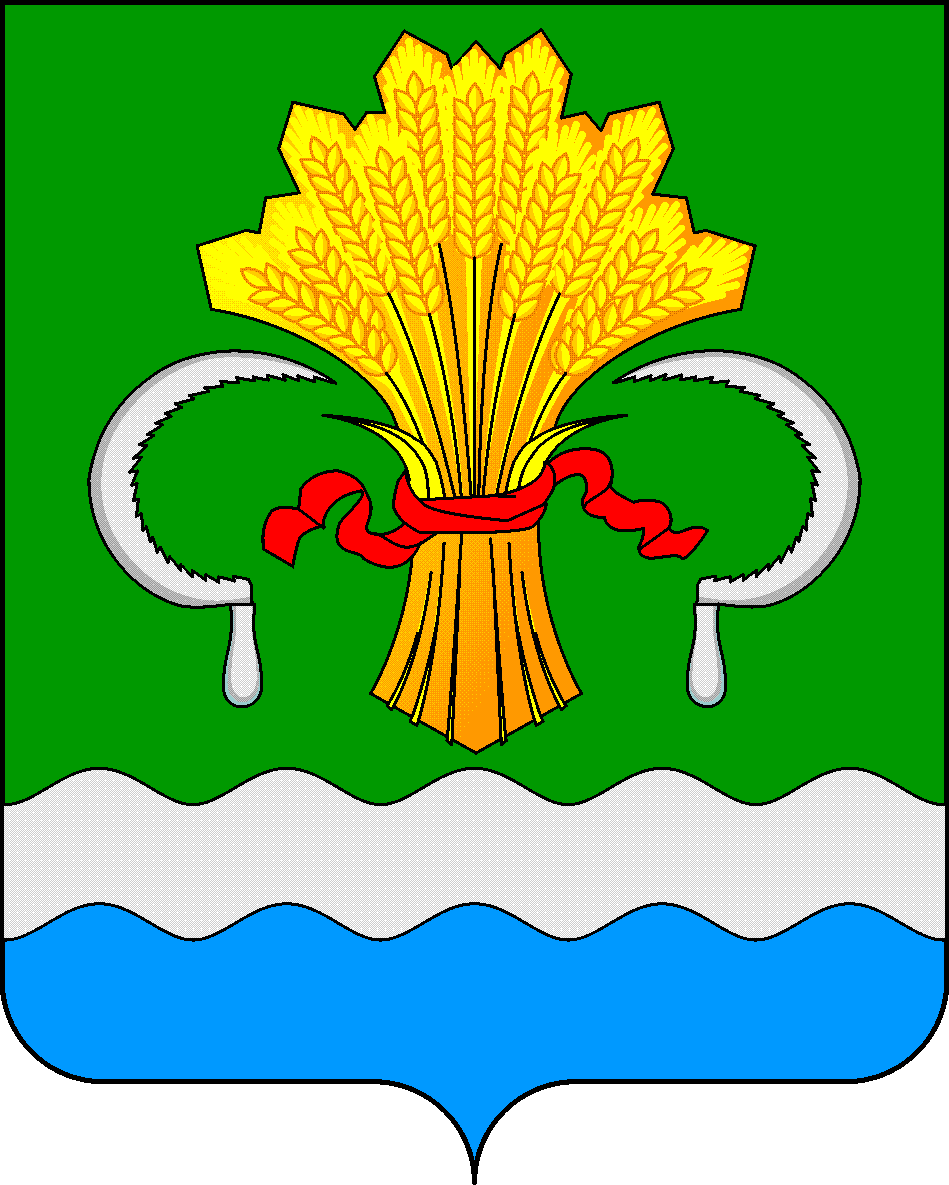 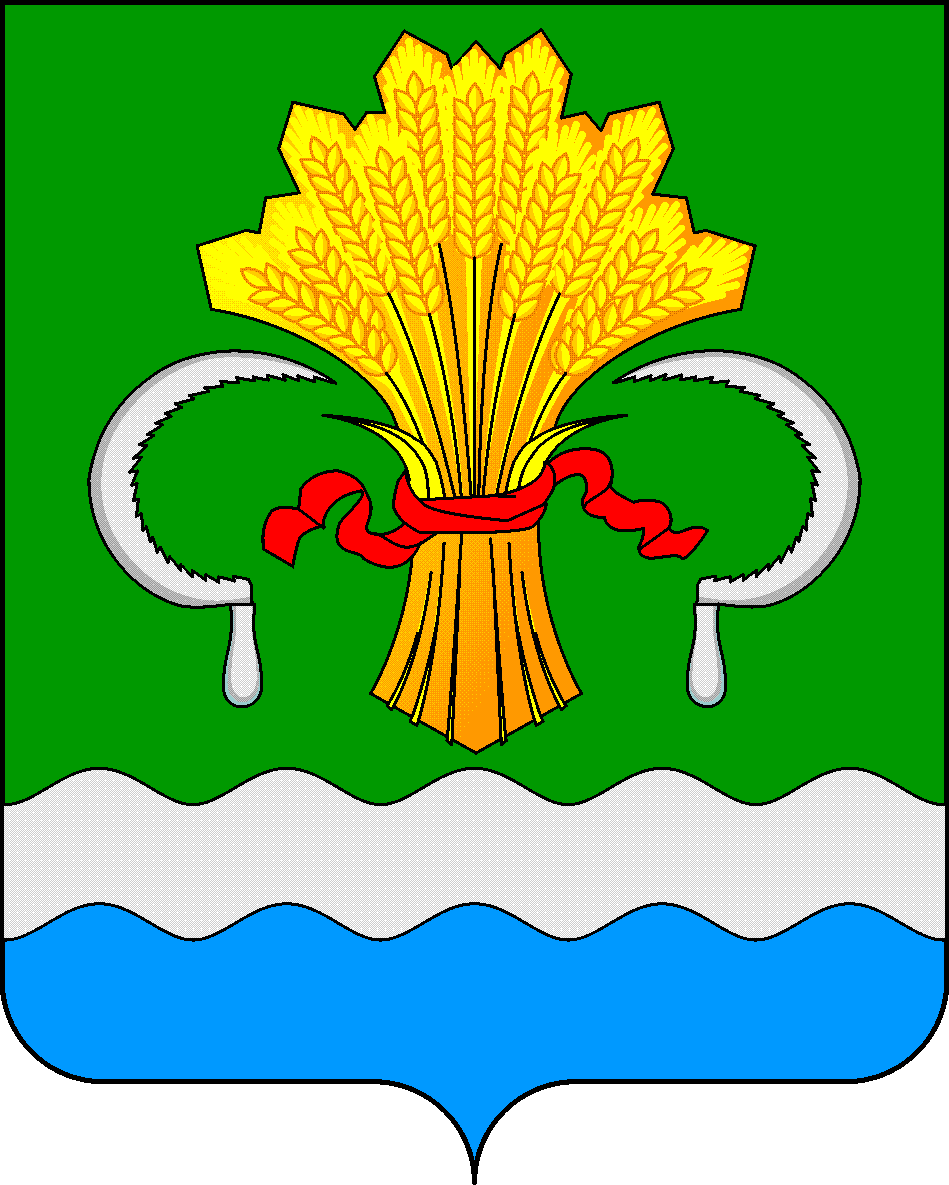  МУНИЦИПАЛЬНОГО РАЙОНА РЕСПУБЛИКИ ТАТАРСТАНул.М.Джалиля, д.23/33, г. Мамадыш, Республика Татарстан, 422190ТАТАРСТАН РЕСПУБЛИКАСЫНЫҢМАМАДЫШ МУНИЦИПАЛЬ РАЙОНЫНЫҢ БАШКАРМА КОМИТЕТЫМ.Җәлил ур, 23/33 й., Мамадыш ш., Татарстан Республикасы, 422190     Тел.: (85563) 3-15-00, 3-31-00, факс 3-22-21, e-mail: mamadysh.ikrayona@tatar.ru, www.mamadysh.tatarstan.ru     Тел.: (85563) 3-15-00, 3-31-00, факс 3-22-21, e-mail: mamadysh.ikrayona@tatar.ru, www.mamadysh.tatarstan.ru     Тел.: (85563) 3-15-00, 3-31-00, факс 3-22-21, e-mail: mamadysh.ikrayona@tatar.ru, www.mamadysh.tatarstan.ru    Постановление№ 120    Постановление№ 120                    Карарот «  24  »          03       2023 г.